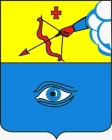 ПОСТАНОВЛЕНИЕ__07.02.2023__                                                                                             № _11/8_ г. ГлазовО внесении изменений в перечень главных администраторов доходов бюджета муниципального образования «Город Глазов» на 2023 год и плановый период 2024 и 2025 годов, утвержденный постановлением Администрации города Глазова от 02.11.2022 № 11/27 (в ред. от 23.12.2022 № 11/33)В соответствии с пунктом 3.2 статьи 160.1 Бюджетного кодекса Российской Федерации, решением Городской думы города Глазова от 30 марта 2016 года № 99 «Об утверждении Положения «О бюджетном процессе в муниципальном образовании «Город Глазов», руководствуясь Уставом города Глазова, постановляю:1. Внести следующие изменения в перечень главных администраторов доходов бюджета муниципального образования «Город Глазов» на 2023 год и на плановый период 2024 и 2025 годов:       1.1.По главному администратору доходов «Управление образования Администрации города Глазова» после строки:        дополнить строками:2. Настоящее постановление вступает в силу со дня подписания и распространяется на правоотношения, возникшие с 01 января 2023 года.3. Постановление подлежит официальному опубликованию.Администрация муниципального образования «Город Глазов» (Администрация города Глазова) «Глазкар» муниципал кылдытэтлэн Администрациез(Глазкарлэн Администрациез)«9742 18 04030 04 0000 150Доходы бюджетов городских округов от возврата иными организациями остатков субсидий прошлых лет»«9742 19 25304 04 0000 150Возврат остатков субсидий на организацию бесплатного горячего питания обучающихся, получающих начальное общее образование в государственных и муниципальных образовательных организациях, из бюджетов городских округов9742 19 45303 04 0000 150Возврат остатков иных межбюджетных трансфертов на ежемесячное денежное вознаграждение за классное руководство педагогическим работникам государственных и муниципальных общеобразовательных организаций из бюджетов городских округов».Глава города ГлазоваС.Н. Коновалов